EAST CENTRAL TREBLE CHOIR FESTIVAL Featuring Kim Warger, Clinician 2017 CHOIR REGISTRATION FORM Registration form and check or purchase order, or purchase order number, must be returned no later than October 27, 2017.  Registration is $80 and includes performance, clinic, written evaluation, and audio recordings.  Checks and purchase orders should be made payable to East Central College.  Each group is allotted 30 minutes for warm-up and 30 minutes for performance and clinic.  Please provide one musical score for clinician.  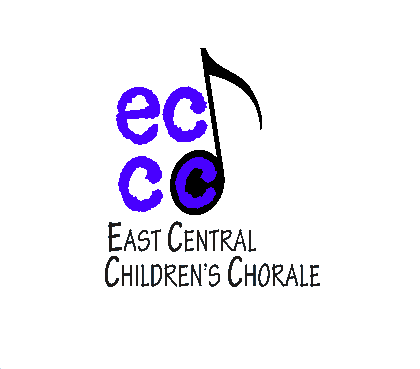 DIRECTOR’S NAME: __________________________  ACCOMPANIST NAME:  ________________________ DIRECTOR’S PHONE NUMBER: __________________ DIRECTOR’S EMAIL ADDRESS: ___________________ SCHOOL NAME: ______________________________ GRADE OF CHOIR: _______  NUMBER OF SINGERS:  ______  SPECIAL SET UP REQUIRED: ______________ NAME OF SELECTIONS:  1) ____________________________   COMPOSER __________________________                                            2) ____________________________   COMPOSER __________________________ SCHEDULING PREFERENCE (for schools bringing more than one group):  	Back-to-Back Times   	 	                               Time  between      (overlapping warm-up and performance times)               (for groups with only one director)  TIME PREFERENCE*:   Early Morning (9a.m. - 11 a.m.)    Late Morning (11 a.m. - 1 p.m.) *Times are assigned on a first-come, first-served basis. We will do our best to accommodate your preference.  Send the completed form with check or purchase order payable to East Central College in the amount of $80 to:  East Central College ATTN: Dr. Timothy Sexton 1964 Prairie Dell Union, MO  63084 *Receipts can be picked up the day of the event. 